День пожилого человека в социально-реабилитационном отделении № 3.    День пожилого человека принято отмечать повсеместно в первый день второго осеннего месяца – 1 октября: это торжество имеет международный статус. Кстати, дата выбрана неслучайно: бытует мнение, что старость – это золотое время, осень, как известно, тоже называют золотой порой, поэтому и было решено выделить старшему поколению специальный день в самый разгар осеннего сезона. В этот день СРО№ 3 посетили артисты коллектива «Сударушка», студенты Тарасовского техникума угостили получателей социальных услуг пирожками.  Курно-Липовская средней школа поздравили бабушек и дедушек открытками. После всех мероприятий получателям социальных услуг организовали чаепитие.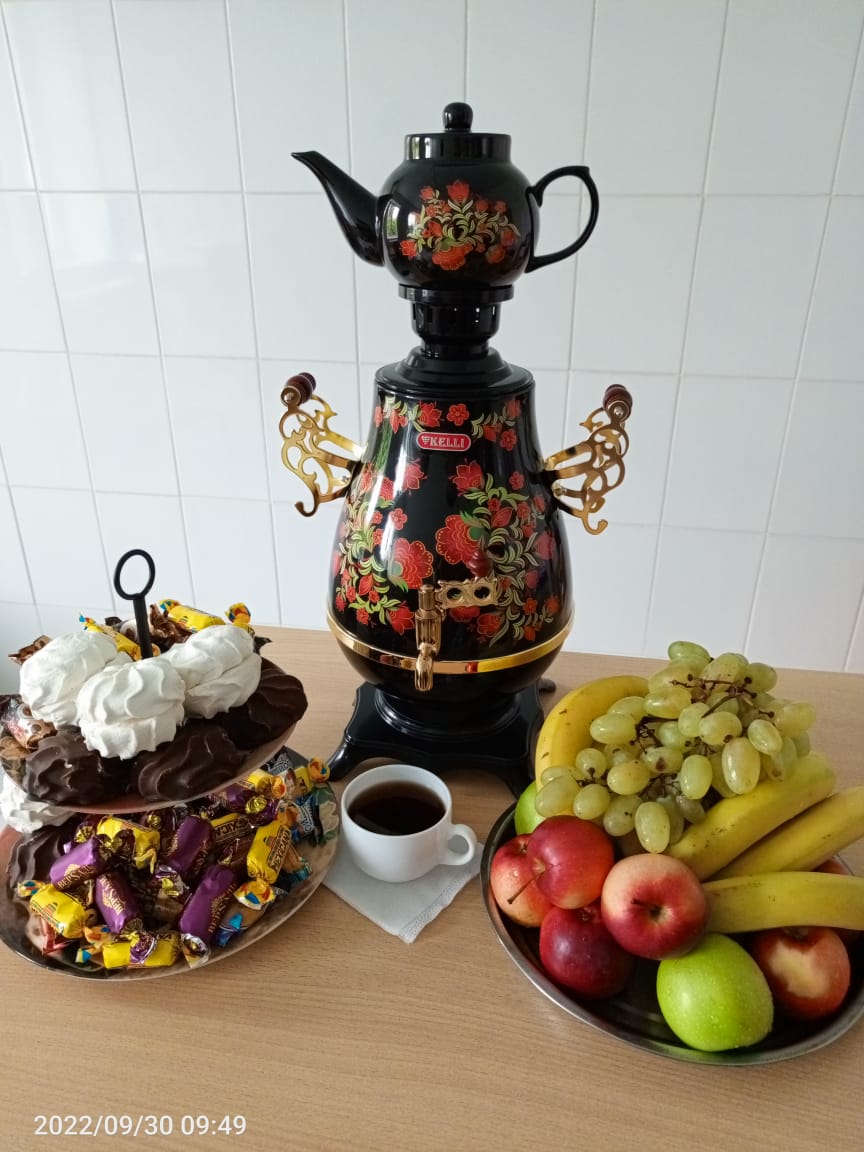 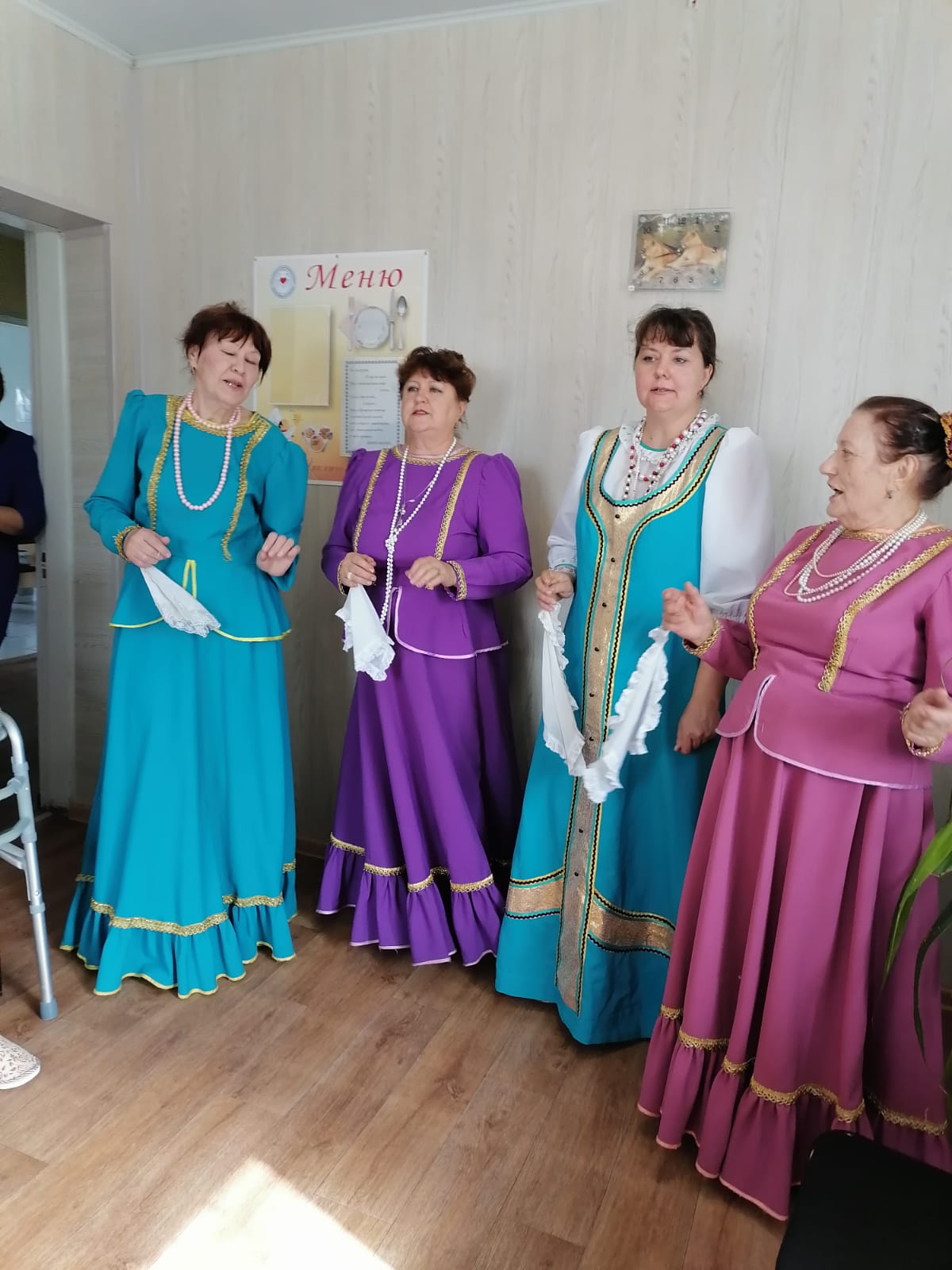 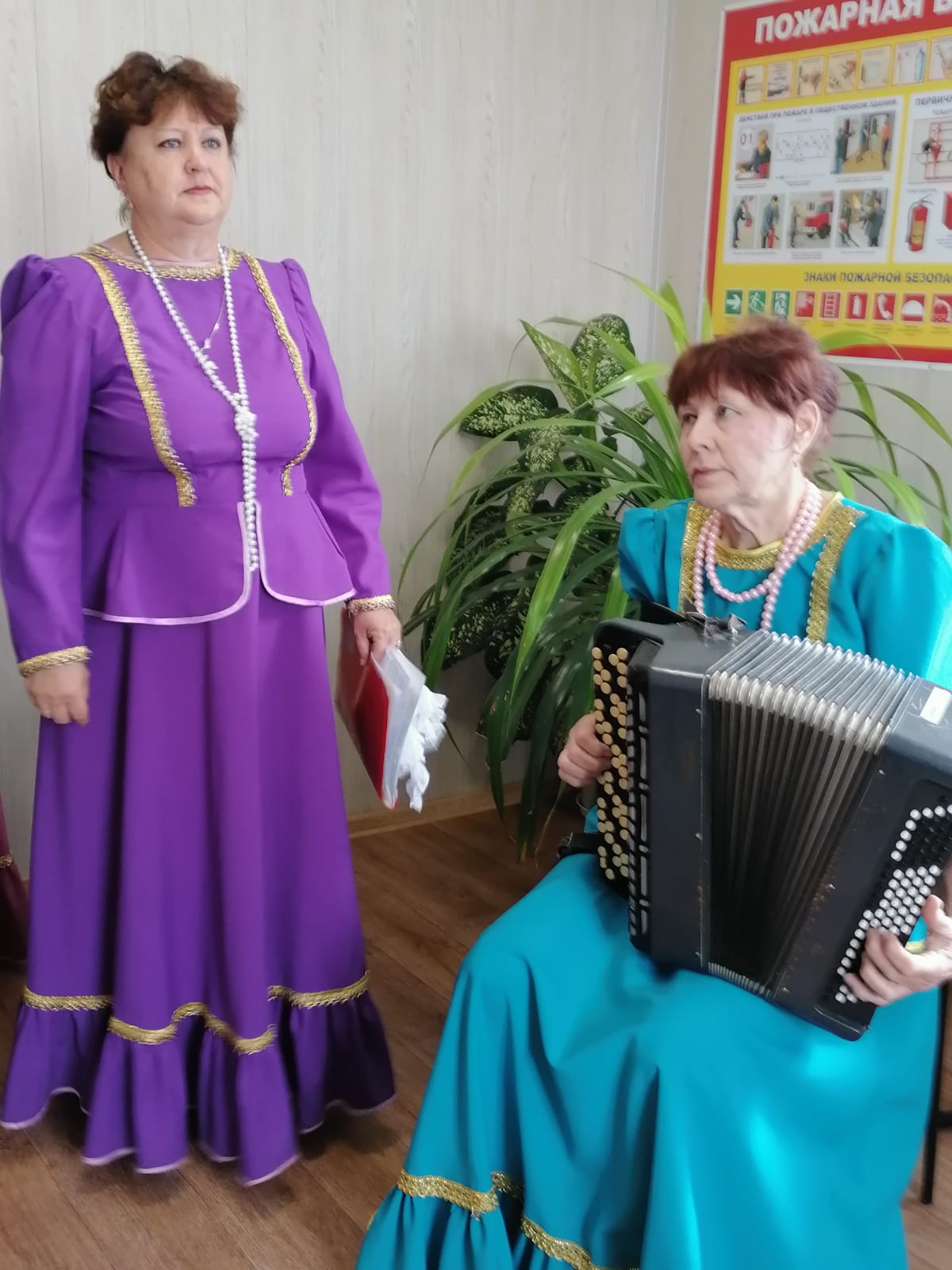 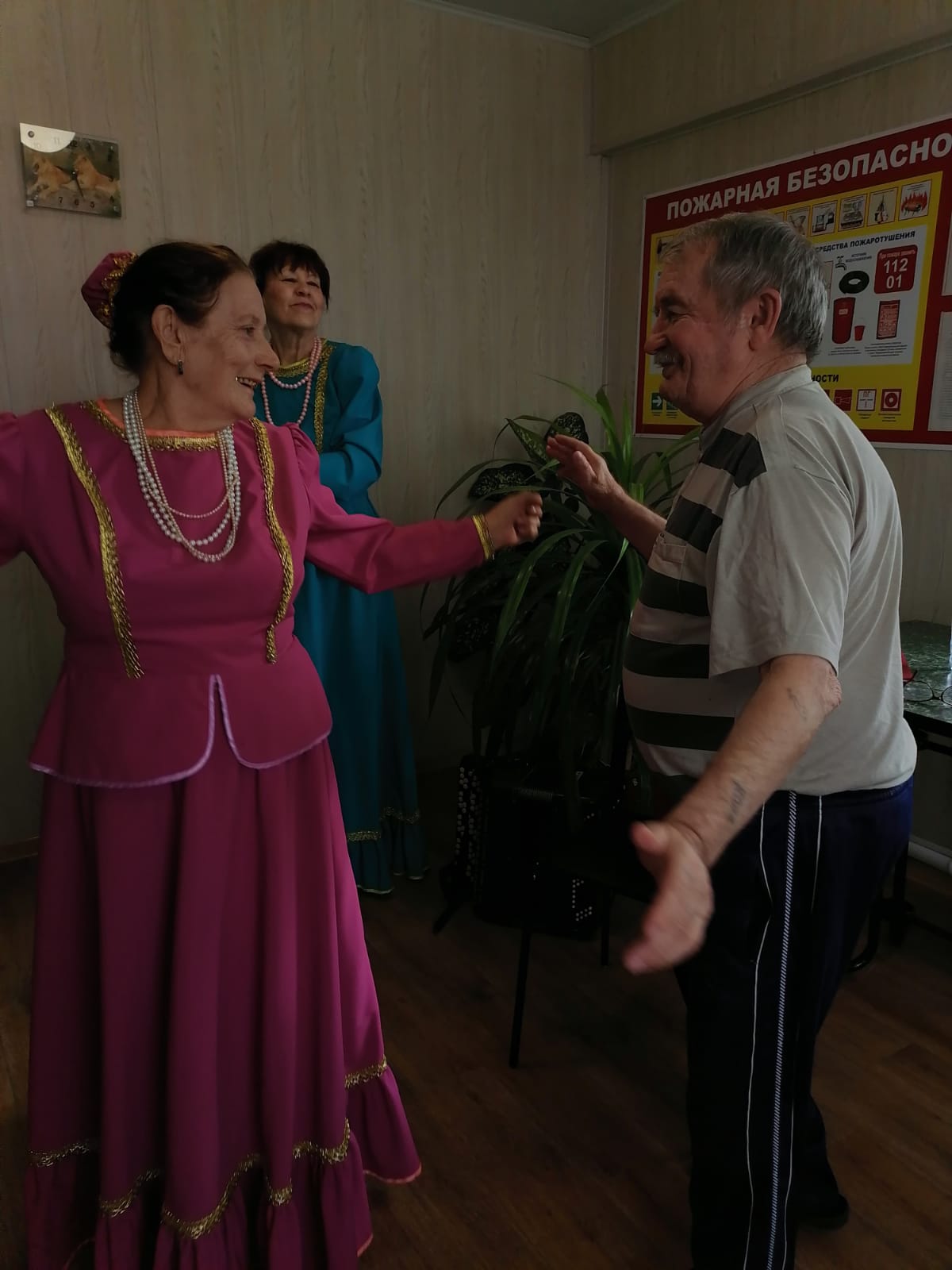 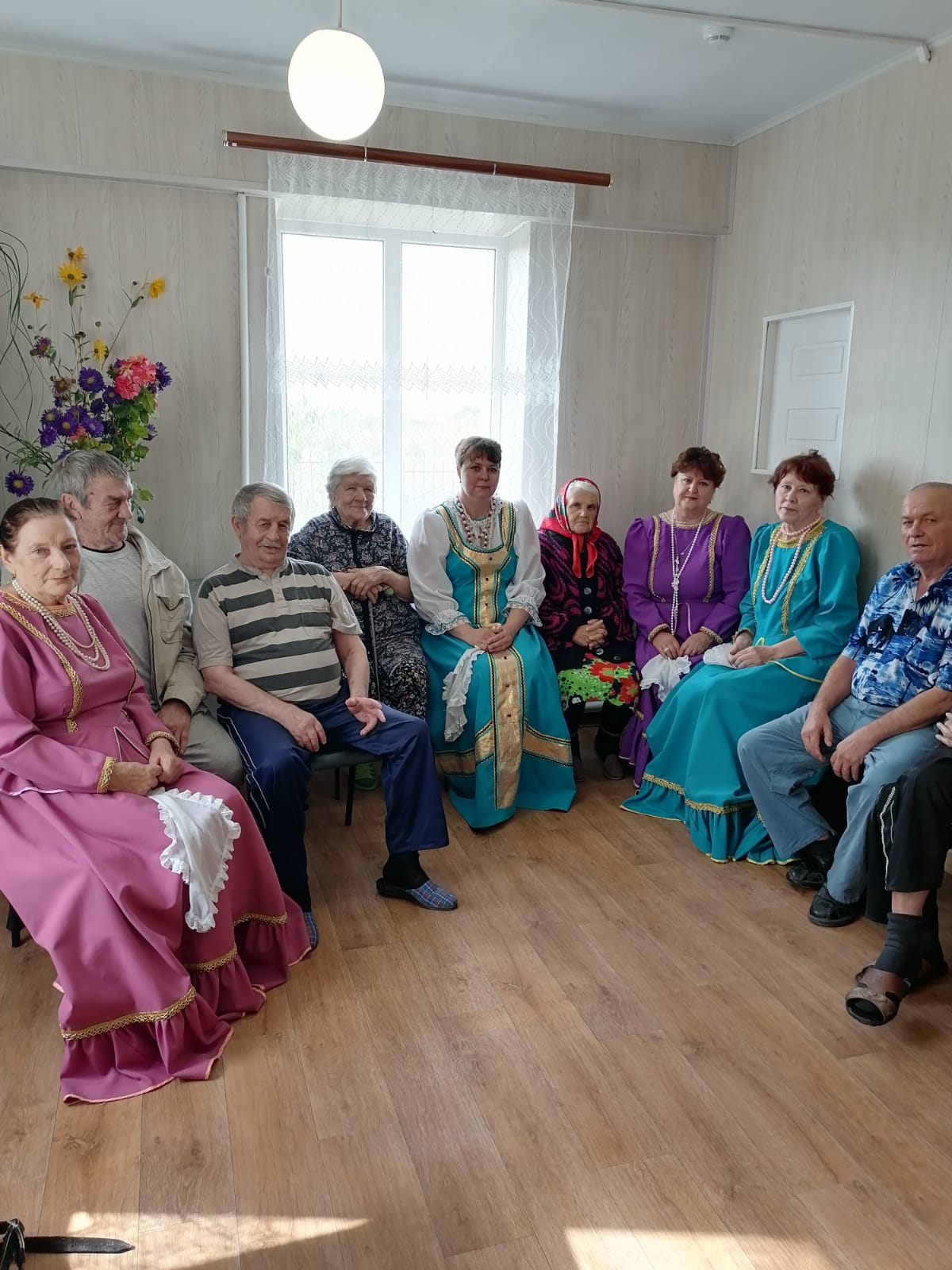 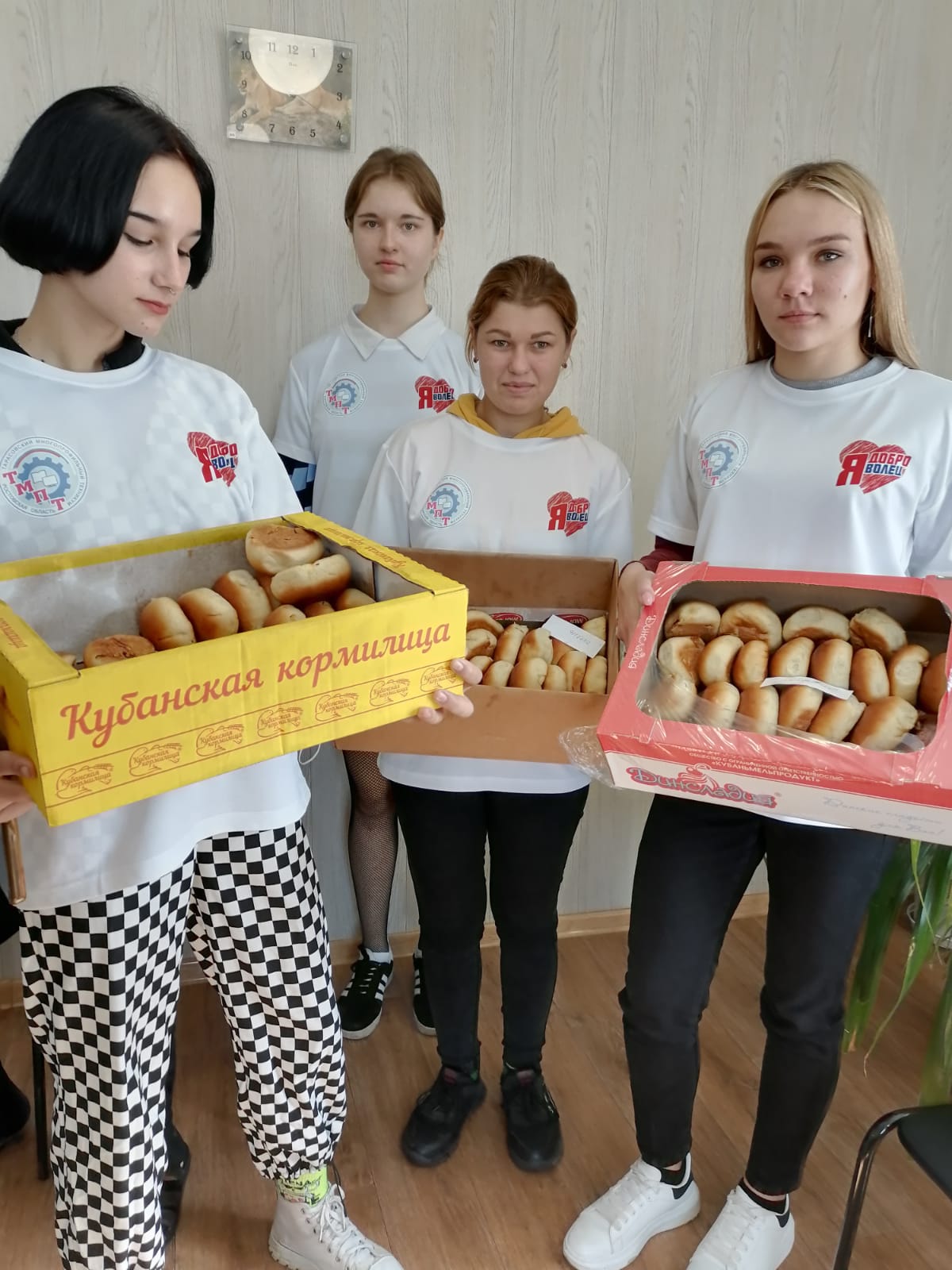 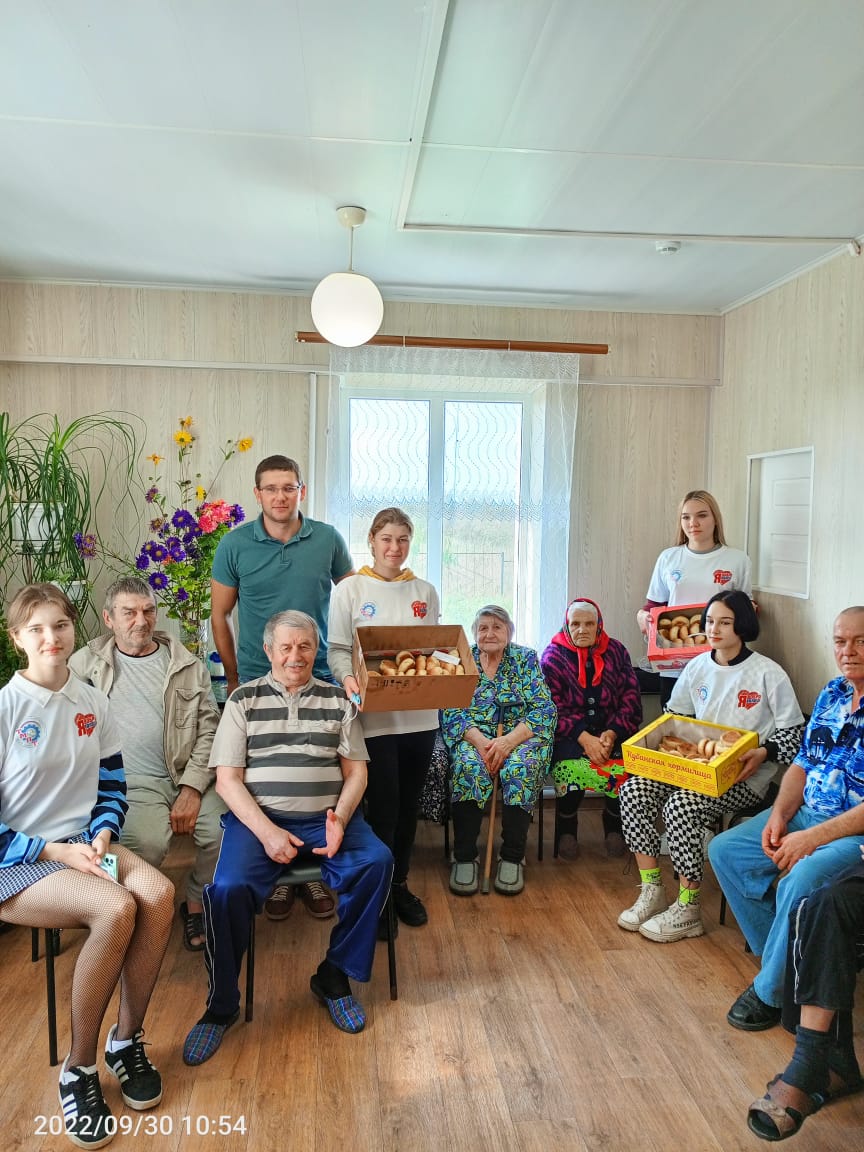 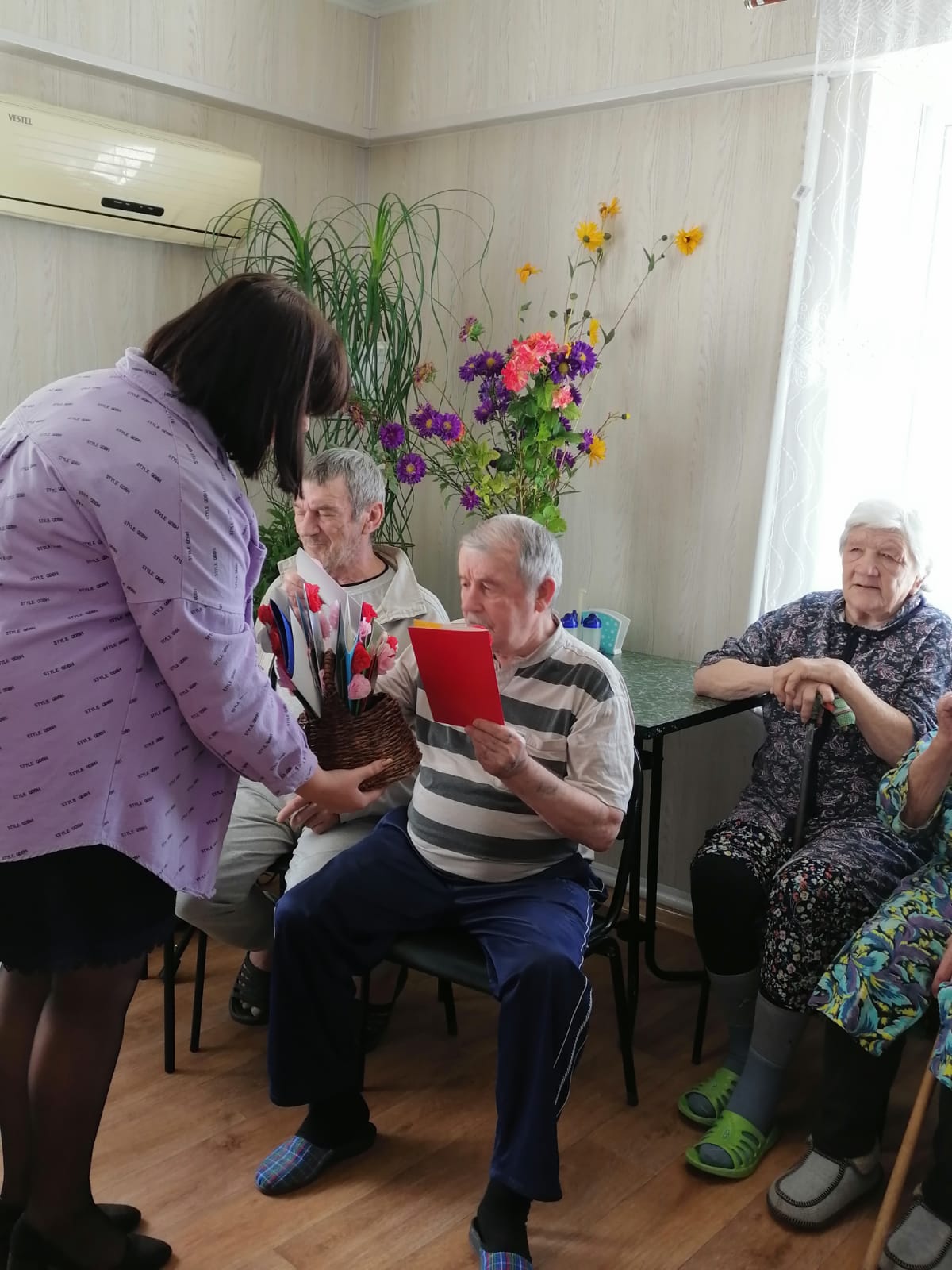 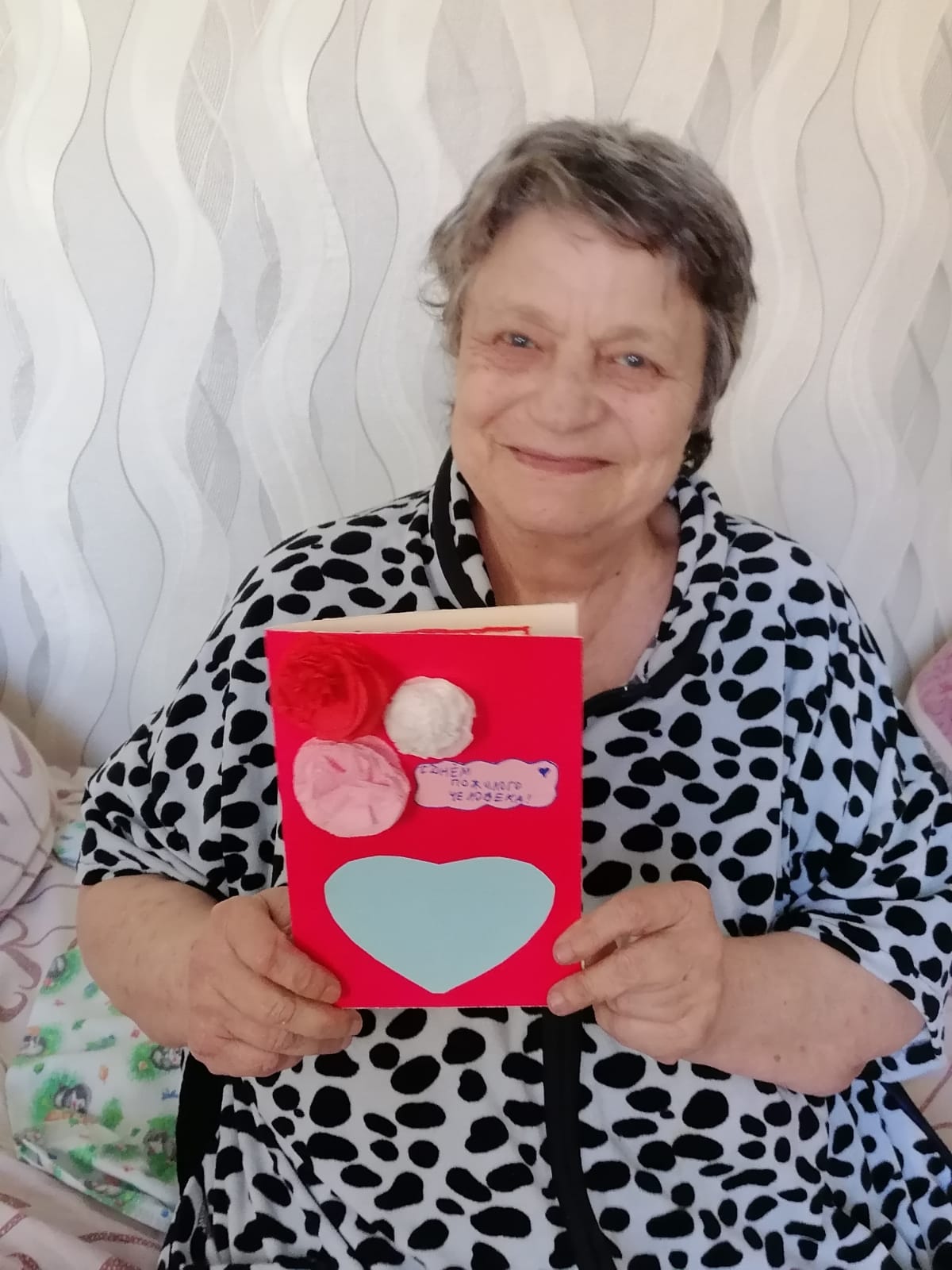 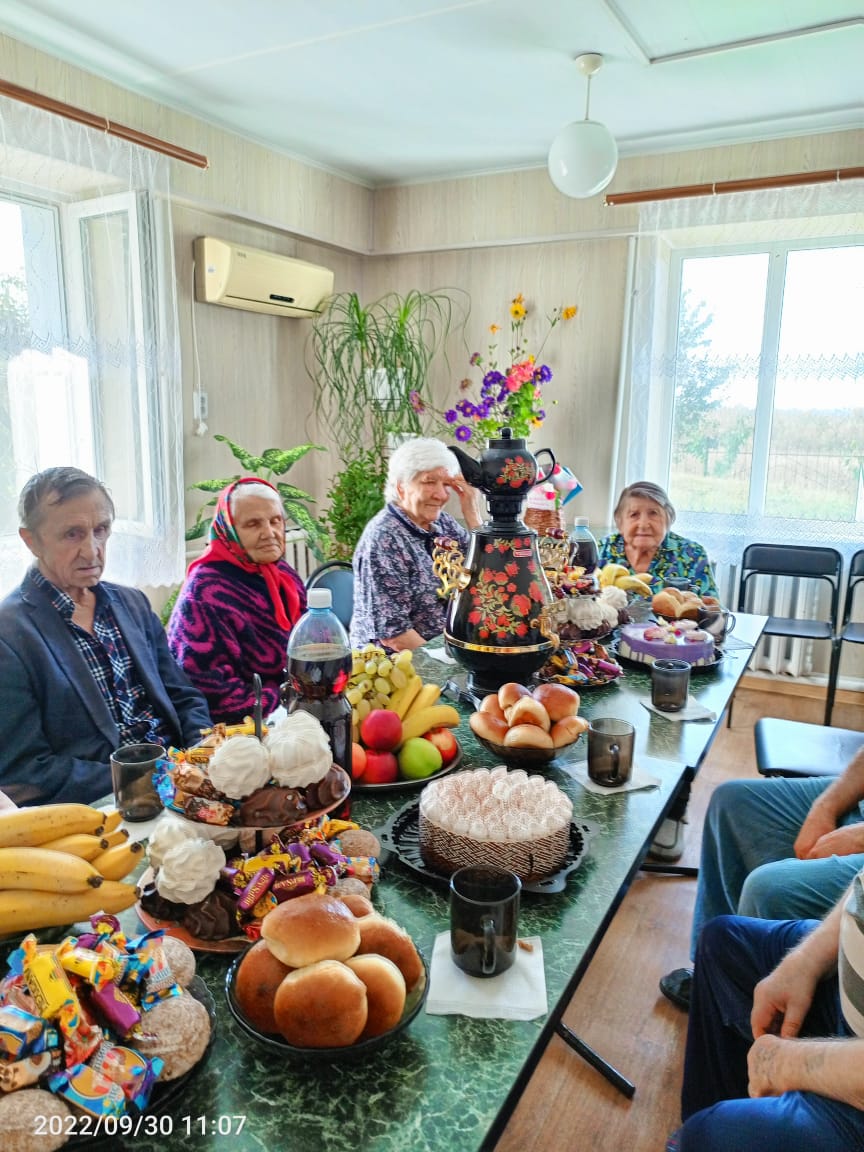 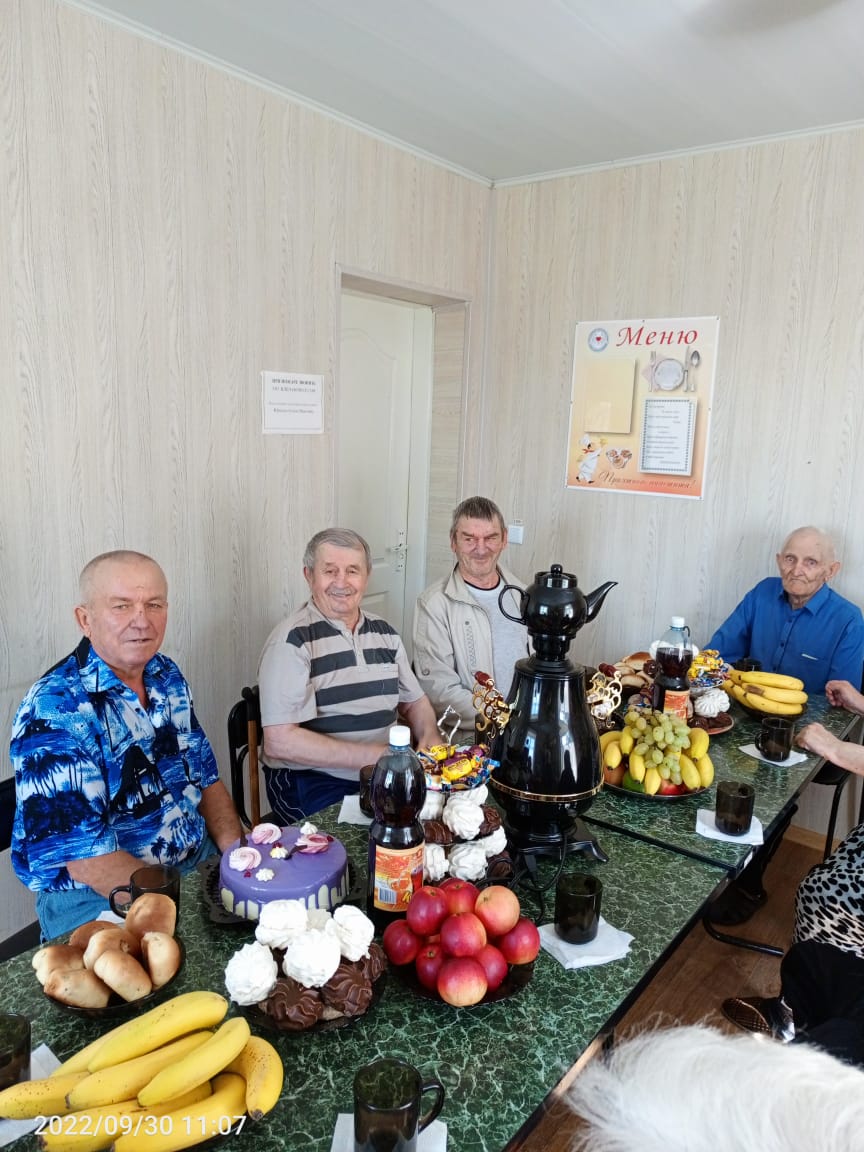 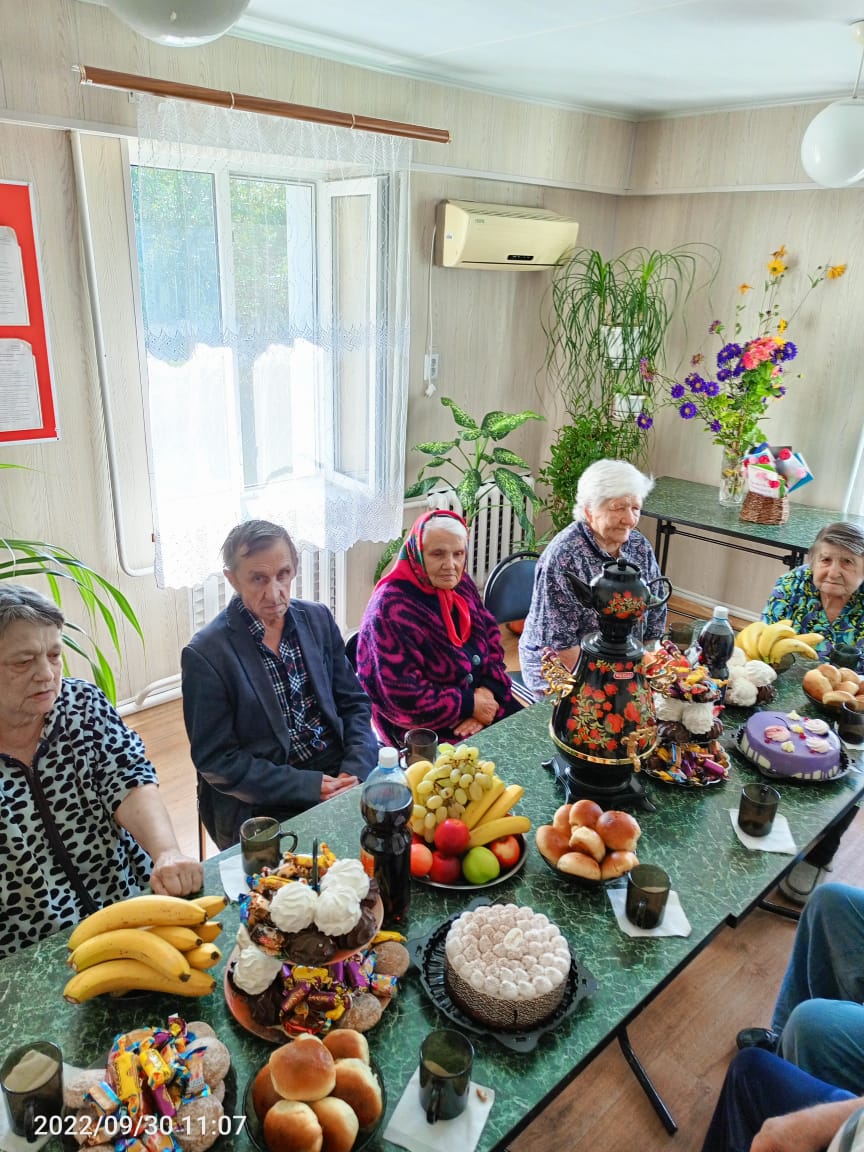 